Work experience20th April - 23rd April / Ajman University of Since and technology / Exhibitor - UAEExhibitorResponsibilitiesrepresenting Ajman University of Since and technology2004 - 2004 / Exhibitor	/ G.E.T.S exhibition - UAEExhibitorResponsibilitiesprovide information about the university to the clients/visitors.Distribute the fliers a gift to the visitors / clients.2004 - 2006 / Customer Care / EMASCO -UAECustomer Care.2006 - 2006 / Graduation training / Khalifa Hospital Ajman Branch - UAEITResponsibilitiesMaintaining Network , Hardware , Software Troubleshooting2007 - 2009 / CSR / Etisalat - UAEDQ – Directory InquiriesResponsibilitiesDirectory inquiries2009 - 2010 / CSR / Etisalat - UAEInternet SupportResponsibilitiesinternet supportBASIC DATADubai971566719469egytatto@gmail.comwww.facebook.com/tattoapps9/26/1981SingleLANGUAGE PROFICIENCYArabic 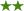 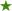 native speakerEnglish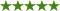 native speakerGermanbeginner2010 - 2012 / IT / LABTOP Market - EGYPTITResponsibilitiesComputer sofware and hardware support2012 - 2015 / Software Development / 7eg Software DevelopmentProgrammerResponsibilitiesDevelop Desktop Software , web Development and Mobile Application Development2012 - 2015 / freelancer	/ lancemodefreelancerResponsibilitiesDevelop Desktop Software , web Development and Mobile Application DevelopmentOther professional experiences, referencesPC And Laptop Hardware And Software Maintaining.Fast in Data Type ( Arabic And English).Ambitious, open minded, creative and persuasive.Ability to work under pressure.Good Communication and presentation skills.Effective team member.Programming and GraphicJAVA (with professional knowledge JAVAFx GUI).ASP.NET MVC.HTML (HTML 5).PHP.C#WordPress (CMS)Adobe PhotoshopAdobe illustratorBlender 3D GraphicDatabase (Mysql server , MSSQL server)First Name of Application CV No: 1671228Whatsapp Mobile: +971504753686 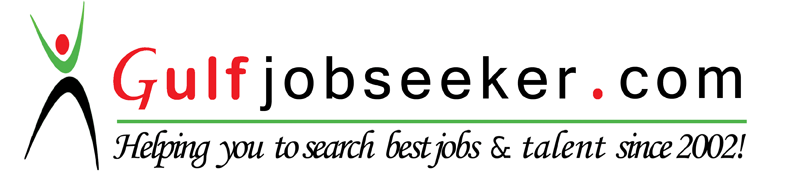 